Приложение 1Тема урока:     ПХГЛСШАГКОЛ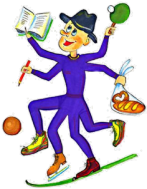 кореньсуществительноеглагол                                   Часть слова                          приставкапредлог                                Часть речи                                               окончаниеповествовательное              Звуки речиприлагательное гласные                                Предложениеточкаударение    Апрель.  Яркое со…нце.  Капели.  Длинные сосул…ки.  На  р…ке   ле… .  На пригорках  и  около  дерев…ев  з…мля. Скоро  у  кудрявой  б…ре...ки  листоч…ки.________________________________________________________________________________________________________________________________________________________________________________________________________________________________________________________________________________________________________________________________________________________________________________________________________________________________________________________________________________________________________________________Правила написания синквейна:1 строка. Существительное.
2 строка.  Два прилагательных.
3 строка. Три глагола, описывающие действия.
4 строка. Фраза, предложение из нескольких слов, выражающее свое отношение к теме.
5 строка. Слово, которое позволяет выразить свое личное отношение.Глагол. ____________________________________________________________________________________________________________________________________________________________________________________________________________________________________________ВопросДаНетГлагол – это часть речи.Глагол обозначает действие предмета.Глаголы отвечают на вопросы кто? или что?В предложение глагол бывает чаще всего второстепенным членом предложения.Глаголы употребляются в речи чаще существительного.Все глаголы изменяются по временам.Все глаголы изменяются по числам.Глаголы настоящего времени изменяются по родам.